SAHLGRENSKA AKADEMIN 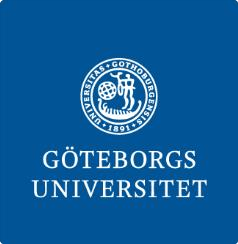 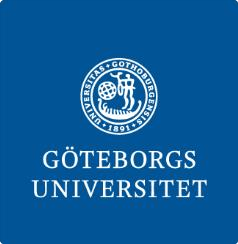 STUDIEHANDLEDNING Kurs MIC/MUC 301 Smittskydd och vårdhygien 15 högskolepoäng HT-2022 Kursbeteckning: 	Smittskydd och vårdhygien Kurskod: 		MIC/MUC 301 Poängtal: 		15 högskolepoäng Kursens webbsida: 	CANVAS ___________________________________________________________________________. KURSENS SYFTE Kursens syfte är att ge uppdaterade och vetenskapligt grundade kunskaper om och färdigheter i metoder att förebygga vårdrelaterade infektioner och förhindra smittspridning, liksom om strategier att förebygga antibiotikaresistens, såväl inom vård och omsorg som i samhället. Vidare syftar kursen till att träna studenterna i utbrottshantering, i kommunikation och etiska överväganden i smittskyddsarbete. KURSENS UPPLÄGG Halvfartsstudier dagtid. Fyra av veckorna sker på heltid, med självstudier däremellan och inför första kursveckan. Två av heltidsveckorna (vecka 1 och 3) planeras att förläggas på Campus i Göteborg och två digitalt på Zoom. Obligatoriskt deltagande gäller under grupparbeten med redovisningar och gruppövningar som markeras med särskild färg på schemat. Obligatoriska moment som inte fullgjorts (t ex pga sjukdom) tas igen på lämpligt sätt i samråd med aktuell lärare på momentet och kursledare.  KURSANSVARIG LÄRARE OCH EXAMINATOR Kursansvarig: Anneli Ringblom Anneli.ringblom@gu.se Telefon: +46-766186005 Kursledare: Jon Edman WallérExaminator: Ingegerd Adlerberth KURSSEKRETARIAT Josefine Strandberg, kursadministratör   Evelyn Järvsén, programadministratör  KONTAKT MED KURSSEKRETARIAT/KURSLEDNING Ni når oss enklast via nedan mejl vid eventuella frågor. Då får vi lite mer tid på oss för att undersöka era frågor, vi kommer sedan besvara er så snart vi kan.  smittskyddochvardhygien@biomedicine.gu.se  ARBETSFORMER Den schemalagda tiden under undervisningsveckorna på heltid förläggs dagtid mellan kl 8 och 17, måndag till fredag. Tiden används till föreläsningar, gruppövningar, seminarier, grupparbeten med redovisningar, mentimeterövningar. Utöver detta krävs förberedelser och hemstudier motsvarande ca 15 timmar/vecka under övriga veckor. Förberedelsematerial och läshänvisningar finns i mappar på CANVAS och ska bearbetas av studenten mellan de schemalagda undervisningsveckorna. Störst fokus bör läggas på de inlämningsuppgifter som rättas och examineras.Grupparbeten En del av undervisningen på kursen sker i form av grupparbeten. Grupper om ca 6 studenter får uppgifter att bearbeta i grupp och redovisa inför andra studenter och lärare. Grupparbetena kan ha något olika utformning under de olika kursavsnitten som ingår i kursen. Att aktivt delta i grupparbetena är en del av examinationen av kursen. Vid missat gruppmoment ska det tas igen på annat sätt i samråd med aktuell lärare för momentet och kursledare. Föreläsningar Utöver grupparbeten och kurslitteratur förekommer föreläsningar – på Campus, via Zoom eller förinspelat på Canvas. De belyser centrala frågeställningar och kompletterar kurslitteratur och annat undervisningsmaterial. Föreläsningar är inte obligatoriska men starkt rekommenderade för att tillgodogöra sig kursinnehållet på bästa sätt. Seminarier Några schemalagda aktiviteter presenteras som seminarier med möjlighet till interaktion och dialog utan att studenterna nödvändigtvis är indelade i grupper. Dessa är att jämställa med grupparbeten vad gäller att aktivt deltagande krävs.Digitala självtest på CANVAS: Självtester genomförs i lärplattformen CANVAS. De föregås av arbete med instuderingsfrågor publicerade på CANVAS som utgör en del av hemarbetet mellan campusveckorna. Självtesten med efterföljande genomgång av ett urval av frågorna med mentimeter inleder undervisningsvecka 2-4 och syftar till att befästa inlärda kunskaper.  INNEHÅLL (se även kursplan) Kursen ger uppdaterad och vetenskapligt grundad kunskap om metoder för att förebygga vårdrelaterade infektioner och förhindra smittspridning i vård och samhälle, liksom strategier för att motverka antibiotikaresistens. Organisation av smittskyddsarbetet och lagstiftning som rör smittskydd i de nordiska länderna behandlas, inklusive livsmedelslagstiftning, lagstiftning om miljö och arbetsmiljö, samt byggnormer. Kursen ger fördjupad kunskap om desinfektion och sterilisering, liksom om hur vårdbyggnader och -lokaler samt utrustning ska utformas för att motverka smittspridning. Övningar kring hantering av utbrott i vård och samhälle ger praktiska verktyg för att hantera vanligt förekommande smittspridningar. Diskussioner kring principer för hur smitta mellan människa och djur kan förhindras genom samverkan mellan human- och veterinärmedicin, livsmedelsverket, miljö och hälsoskydd. Kursen ger de nödvändiga verktygen för att kunna förebygga och hantera vårdrelaterade infektioner och smittspridning i vård och samhälle. Metoder för att kommunicera relevant information till personal, arbetsledning, media och allmänhet beskrivs och tränas och verktyg ges för att bedriva systematiskt förbättringsarbete. Kursen innehåller etiska diskussioner kring avväganden mellan smittskyddslagstiftningens krav på individen, och individens rätt till integritet och självbestämmande. Hur kursmålen uppnås EXAMINATION Examination sker genom sju skriftliga inlämningsuppgifter, varav sex mindre med inlämning under kursens gång enligt schema och en större inlämningsuppgift som görs tillgänglig 9/12 2022 med inlämningsdatum senast 15/1 2023. Inlämningsuppgifter som inte uppfyller godkäntkriterierna vid första inlämning kompletteras av studenten i enlighet med anvisning från kursledare. Om den avslutande inlämningsuppgiften underkänns och är långt från godkäntnivå ska en ny inlämningsuppgift göras. Denna publiceras 7/2 och med inlämningsdatum 6/3.UNDERLAG FÖR BEDÖMNING  Över hel kurs ges betygen underkänd (U) eller godkänd (G).  För godkänd kurs krävs: Godkänt resultat på samtliga inlämningsuppgifter, samt deltagande på obligatoriska moment (alternativt fullgjorda kompletterande uppgifter för missade moment).  KURSVÄRDERING Skriftlig utvärdering sker i slutet av kursen via en anonym enkät. Rekommenderad kurslitteratur Nizam Damani: Manual of Infection Prevention and Control, 4th edition, Oxford University Press, ISBN-13: 978-0198815938 David L Heyman Ed: Control of Communicable Diseases Manual, Jones & Bartlett Publishers, ISBN 9780875530185  Johan Giesecke: Modern Infectious Disease Epidemiology, 3rd ed, CRC Press, ISBN: 9781351838740 Övrig litteratur (fördjupning): UTBRUDDSVEILEDEREN https://www.fhi.no/globalassets/dokumenterfiler/veiledere/utbruddsveileder/utbruddsveilederen_2018.pdf . Finns på https://www.fhi.no/nettpub/utbruddsveilederen/ Utbrottshandbok – livsmedels- och vattenburen smitta https://www.folkhalsomyndigheten.se/smittskydd-beredskap/utbrott/livsmedel-och-vattenutbrottshandbok/ BOV - Byggenskap och vårdhygien, 3:e upplagan, SFVH, ISBN 978-91-979918-6-5. Finns på www.sfvh.se/bov-byggenskap-och-vardhygien  Nationale infektionshygiejniske retningslinjer for nybygning og renovering i sundhetssektoren, 1 udgave 2013, Statens Seruminstitut, ISBN 978-87-89148-00-7. Finns på https://hygiejne.ssi.dk/retningslinjer/nir  I tillägg kommer det att hänvisas till artiklar, myndighetsdokumentation och annan litteratur under de olika kursavsnitten. MÅL UNDERVISNINGSFORM / AKTIVITET EXAMINATION redogöra för vetenskapligt belagda, effektiva åtgärder som minskar spridning av mikroorganismer via olika smittvägar och i detalj redogöra för effektiva metoder för desinfektion och sterilisering Föreläsningar, grupparbeten, hemarbetsuppgift, digitalt självtest Aktivt deltagande i grupparbeten och redovisningar, skriftlig inlämningsuppgift redogöra för principerna för smittspårning vid olika smittsamma sjukdomar Föreläsningar, grupparbeten, hemarbetsuppgift,  digitalt självtest Aktivt deltagande i grupparbeten och redovisningar, skriftlig inlämningsuppgift redogöra för vetenskapligt belagda effektiva åtgärder för att förebygga vårdrelaterade infektioner Föreläsningar, grupparbeten, hemarbetsuppgift, digitalt självtest Aktivt deltagande i grupparbeten och redovisningar, skriftlig inlämningsuppgift beskriva hur vårdhygieniska principer ska beaktas vid utformning och underhåll av lokaler och utrustning inom vård och omsorg Föreläsningar, grupparbeten, digitalt självtest Aktivt deltagande i grupparbeten och redovisningar beskriva hur smittskyddsarbetet och det vårdhygieniska arbetet är organiserat i de nordiska länderna, i Europa och globalt Föreläsningar, grupparbeten, seminarier, digitalt självtest Aktivt deltagande i grupparbeten och redovisningar beskriva strategier för att minska antibiotikaresistens i samhället Föreläsningar, grupparbeten, digitalt självtest Aktivt deltagande i grupparbeten och redovisningar redogöra för smittskyddsenheternas samverkan med övriga myndigheter och aktörer i samband med utbrott och förebyggande smittskyddsarbete Grupparbeten,  seminarier, digitalt självtest Aktivt deltagande i grupparbeten och redovisningar identifiera och handlägga utbrott av infektioner och bärarskap av multiresistenta bakterier samt tillämpa smittskyddslagstiftningen såväl i samhället som inom vård och omsorg Föreläsningar, grupparbeten, hemarbetsuppgift,  digitalt självtest Aktivt deltagande i grupparbeten och redovisningar, skriftlig inlämningsuppgift använda databaser och rapporteringssystem för vårdrelaterade infektioner, lagreglerade smittsamma sjukdomar och resistenta bakterier, samt med hjälp av inrapporterade data kunna övervaka smittsituationen i vård och samhälle och identifiera utbrott Föreläsningar, grupparbeten, seminarier Aktivt deltagande i grupparbeten och redovisningar, skriftlig inlämningsuppgift föreslå relevanta åtgärder för att begränsa insjuknandet vid en hotande epidemi eller pandemi Föreläsningar, grupparbeten, seminarier  Aktivt deltagande i grupparbeten och redovisningar, skriftlig inlämningsuppgift identifiera riskfaktorer för vårdrelaterade infektioner hos olika patientgrupper och vid olika typer av ingrepp och procedurer Föreläsningar, grupparbeten, hemarbetsuppgift, digitalt självtest Aktivt deltagande i grupparbeten och redovisningar, skriftlig inlämningsuppgift bedriva systematiskt förbättringsarbete i syfte att förebygga vårdrelaterade infektioner och förhindra smittspridning Föreläsningar, grupparbeten Aktivt deltagande i grupparbeten och redovisningar kommunicera med vårdpersonal, media och allmänhet i frågor som rör vårdhygien och smittskydd Föreläsningar, gruppövningar Aktivt deltagande i gruppövning hantera de särskilda utmaningar som finns vid prevention, utredning och handläggning av blodsmitta och sexuellt överförbara sjukdomar Föreläsningar, grupparbeten, seminarier Aktivt deltagande i grupparbeten och redovisningar uttolka smittskyddslagens intentioner och tillämpa dessa i praktiken för att förhindra smittspridning i samhället och inom vård och omsorg, med hänsyn till proportionalitetsprincipen och etiska konsekvenser Föreläsningar, grupparbeten, seminarier Aktivt deltagande i grupparbeten och redovisningar tillämpa ett kritiskt vetenskapligt synsätt kring frågeställningar inom smittskydd och vårdhygien Grupparbeten, seminarier Aktivt deltagande i grupparbeten och redovisningar, skriftliga inlämningsuppgifter resonera kring smittskyddsåtgärder ur ett barnperspektiv Grupparbeten, seminarier Aktivt deltagande i grupparbeten och redovisningar, skriftlig inlämningsuppgift resonera kring kopplingen mellan djurs och människors hälsa och diskutera sambandet ur ett hållbarhetsperspektiv Föreläsningar, grupparbeten,  Aktivt deltagande i grupparbeten och redovisningar 